                                               Appendix No. 4.8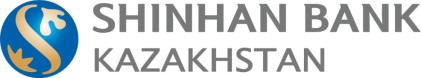 To the rules of the customer service departmentShinhan Bank Kazakhstan JSCInformational Checklist, defining the list of documents for opening a bank account for individuals-residents of the Republic of Kazakhstan who do not carry out entrepreneurial, lawyer's, private notarial activitiesOriginals or notarized copies of documents are provided.Depending on the types of accounts opened and the legal personality of the client, the Bank has the right to require the provision of additional documents, if this is directly established by the legislation of the Republic of Kazakhstan or the Bank.1Application for opening a bank account (bank form filled in by the applicant)3Identity document containing an individual identification number4An individual's questionnaire in the form established by the bank